Liebe Eltern,       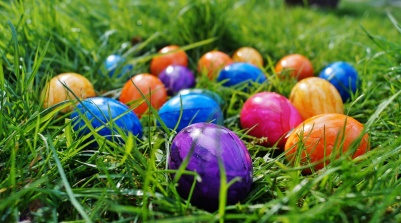 auch wenn uns derzeit das Wetter wenig an den Frühling erinnert, so freuen sich doch schon Große und Kleine über dessen  erste Vorboten .  Die Kinder entdecken  Krokusse und andere Blümchen. Osterhasen und bunte Eier sind schon lange in den Geschäften zu finden.  Im Kindergarten überlegen wir nun die nächsten Wochen, planen aber auch bereits für die weiteren Monate  des Kindergartenjahres.Osternester: Für die Osternestgestaltung benötigt jedes Kind eine 6- er Eierkartonschachtel. Der Osterhase füllt und versteckt das Nest dann am Freitag, den 31.03.Osterfeier: Vor Ostern erzählen wir den Kindern auch vom Leben und auch vom Sterben Jesu. Damit verbunden ist auch die Auferstehung am Ostersonntag. Die Kinder erfahren, dass Gott unter uns war und uns erzählt hat, wie wir leben sollen. Sie erfahren Gott verlässt uns nicht, wir können uns auf ihn verlassen. Nicht zuletzt sagt uns die Bibel, wie wir miteinander umgehen sollen. Werte, die immer noch gelten, werden vermittelt: Hilf denen die in Not sind, respektiere die Wünsche anderer, gehe mit deinen Mitmenschen um, wie du selbst behandelt werden möchtest. Diese christlichen Werte wollen wir vermitteln und egal welcher Glaubensrichtung jeder von uns angehört, so wird dies jeder für seine Lebensweise als gültig erachten.Die Osterfeier mit dem religiösen Inhalt und einem Osterfrühstück findet am Donnerstag, 30. März, statt. Die Kinder brauchen an diesem Tag keine Brotzeit.Gartengestaltung: 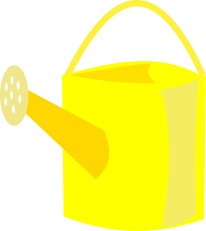 Wie bereits mehrfach angekündigt, wollen wir unseren Garten wieder etwas erneuern.Bei den verschiedenen Festen und Aktionen haben wir mittlerweile  ein hübsches Sümmchen zur Verfügung. Dazu kommen Spenden: So hat uns Herr Riehl mittlerweile  eine Matschküche gebaut. Einige Wünsche fehlen noch und  diese möchten wir bei einer Gartenaktion mit Eltern am Samstag, 22.04 ab 10.00 Uhr umsetzen. So zählt zu unseren Wünschen noch die Anlage eines Weidentipis (dazu besorgt Familie Liedl Material und übernimmt die Regie),  ein Sandspieltisch, Wipptiere, ein Spielhäuschen für die Krippenkinder und Malwände für den Zaun. Zum Naschen finden die  Kinder seit letztem Jahr Johannisbeersträucher und im Hochbeet Radieschen, Karotten, Erdbeeren und mehr. Erweitern möchten wir das Angebot für die Kinder  indem wir einen Felsenbirnenstrauch pflanzen. Die Sträucher wollen wir zurückschneiden und vielleicht weiß jemand wie der Baum vor dem Kindergarten wieder seine runde Form bekommt. Sie sehen wir haben viel vor und können Unterstützung brauchen. 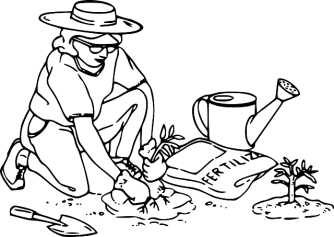 Wir hängen Listen für Helfer zum Eintragen im Eingang aus. Bringen Sie Gartenwerkzeug mit, z.B. Spaten, Rechen, Gartenscheren, Schubkarren, etc. mit. Für Brotzeit und Getränk sorgen wir.Die Aktion findet im Übrigen ohne Kinder statt.Es ist klar, dass dies nicht nur die Arbeit des Elternbeirates ist, sondern alle angesprochen und zur Mithilfe aufgefordert sind.Der erste Termin für unsere Schulanfänger steht  fest: Übernachtung der Schulanfänger:  Freitag, 30.06.Frohe OsternIhr Kindergartenteam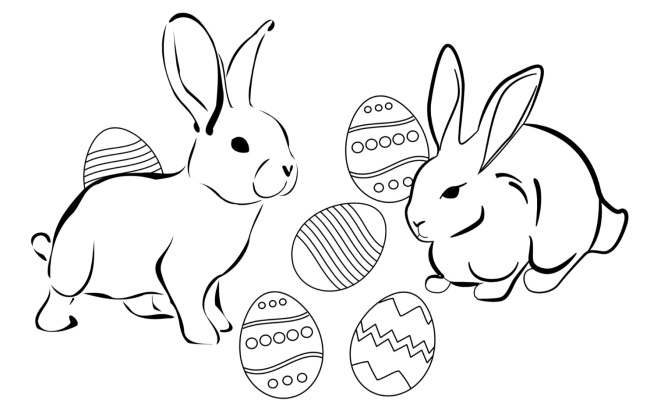 